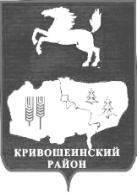 АДМИНИСТРАЦИЯ КРИВОШЕИНСКОГО РАЙОНАРАСПОРЯЖЕНИЕ10.01.2014                                                                                                                          № 1-рс. КривошеиноТомской областиО проведении открытого аукциона на право заключения договора аренды муниципального имущества	В соответствии с Гражданским Кодексом РФ, Земельным Кодексом РФ, Постановлением Правительства РФ от 11.11.2002  года № 808 «Об организации и проведении торгов по продаже находящихся в государственной или муниципальной собственности земельных участков или права на заключение договоров аренды таких земельных участков», Приказа Федеральной антимонопольной службы от 10 февраля 2010 года № 67 «О порядке проведения конкурсов или аукционов на право заключения договороваренды, договоров безвозмездного пользования, договоров доверительного управления имуществом, иных договоров, предусматривающих переход прав в отношении государственного или муниципального имущества, и перечне видов имущества, в отношении которого заключение указанных договоров может осуществляться путем проведения торгов в форме конкурса», учитывая отчет ООО «Центр Независимой Экспертизы и Оценки» № 0980-А/13 от 29 августа 2013 года об определении рыночной стоимости арендной платы муниципального имущества:	1. Заместителю Главы муниципального образования по экономическим вопросам, реальному сектору экономики и инновациям (А.М. Архипова) осуществить мероприятия по организации и проведению открытого по составу участников и форме подачи предложений аукциона на право заключения договоров аренды муниципального имущества:	- сооружения «Полигон твердых бытовых отходов»,общей площадью 82 000 кв.м., расположенного по адресу: Томская область, Кривошеинский район, с. Кривошеино, зона специального назначения С-2 (далее – Полигон ТБО).	2. Начальную стоимость арендной платы за муниципальное имущество определить согласно отчету № 0980-А/13 от 29 августа 2013 года об определении рыночной стоимости арендной платы за муниципальное в годовом выражении: 36 034 р. 	3. Утвердить аукционную документацию согласно приложению к настоящему распоряжению. 	4. Извещение о проведении открытого аукциона на право заключения договоров аренды земельных участков разместить на сайте www.torgi.gov.ru, на официальном сайте муниципального образования Кривошеинский район и опубликовать в официальном печатном издании – газете «Районные Вести».	5. Контроль за исполнением настоящего распоряжения оставляю за собой.Глава Кривошеинского района(Глава Администрации) 							         А.В. РазумниковВерно:Управляющий делами Администрации 					           М.Ю. КаричеваПетроченко Александр Леонидович   (8-38-251) 2-11-81Прокуратура, библиотека, Архипов, ПилипенкоИзвещение о проведении открытого аукциона.20.01.2014г.Администрация (исполнительно-распорядительный орган муниципального образования) - Администрация Кривошеинского района проводит открытый аукцион на право заключения договора аренды муниципального имущества:- сооружения «Полигон твердых бытовых отходов», общей площадью 82 000 кв.м,  расположенного по адресу: Томская область, Кривошеинский район, с. Кривошеино, зона специального назначения С-2(далее – Полигон ТБО)Техническое описание:состоит из 2х взаимосвязанных территориальных частей: территория, занятая под складирование твердых бытовых отходов и территория для размещения хозяйственно-бытовых объектов (хозяйственная зона), а также подъездная дорога. Участок складирования отходов занимает основную площадь полигона, представляет собой площадку с естественным основанием, по периметру защитная обваловка глубиной 1,5 метра. Хозяйственная зона имеет площадь 120 м2, по периметру забор дощатый. Въездные ворота из металлического профиля, дезбарьер из металлических труб диаметром 100 мм, стены из металлического профиля оцинкованного, в основании устроено углубление из бетона, засыпанное древесными опилками. Имеется уборная дощатая.Целевое использование Полигона ТБО: Целевое использование Полигона ТБО: хранение и утилизация (захоронение) твёрдых бытовых отходов IV-V классов с территории Кривошеинского сельского поселения.Срок действия договора:  5 лет.Организатор аукциона на право заключения договора аренды–     Администрация (исполнительно-распорядительный орган муниципального образования_ - Администрация Кривошеинского района. Адрес местонахождения: 636300, Томская область, Кривошеинский район, с. Кривошеино, ул. Ленина 26; телефон/факс: 8(38251) 21271; электронная почта kr-aam@tomsk.gov.ru; контактное лицо: Архипов Алексей Михайлович.Документация об аукционе размещена на официальном сайте торгов: www.torgi.gov.ru,а также    на официальном  сайте муниципального образования Кривошеинский район http://kradm.tomsk.ru .Пакет документации об аукционе можно бесплатно получить после размещения извещения о проведении аукциона в течение 2-х рабочих дней с даты подачи любым заинтересованным лицом письменного заявления, в том числе в электронной форме по адресу: 636300, Томская область, Кривошеинский район, с. Кривошеино, ул. Ленина 26 каб. 43 (для получения пакета документации в электронном виде при себе иметь флеш-карту).Критерий определения победителя аукциона:  наибольший размер годовой арендной платы за пользование объектом (наибольшая цена договора).Задаток:В качестве обеспечения исполнения обязательств по заключению договора аренды организатор аукциона устанавливает требование о внесении задатка всумме 10%   от начальной цены лота, что составляет 3603,40 рублей.Начальная (минимальная) цена договора определяется в виде начального размера годовой арендной платы на основании отчета об определении рыночной стоимости арендной платы муниципального имущества ООО «Центр независимой экспертизы и оценки»№ 0980-А/13 от 29.08.2013 г. (не включает НДС, коммунальные и иные эксплуатационные расходы) в годовом выражении: 36 034,00 рублей (тридцать шесть тысяч тридцать четыре) рубля 00 копеек. Шаг аукциона - величина повышения цены договора - составляет 5 % начальной (минимальной) цены договора или 1801,7 рублей.	Заявки на участие в аукционе принимаются  с20.01.2014 по 03.03.2014 года до 10 часов 00 минут (время и день рассмотрения заявок) по адресу: Томская область, Кривошеинский район, с. Кривошеино, ул. Ленина 26, каб.43 Заявка на участие в аукционе оформляется на русском языке  по форме, установленной документацией.Аукцион на право заключения договора аренды проводитсяв присутствии членов аукционной комиссии и участников аукциона или их представителей  по адресуТомская область, Кривошеинский район, с. Кривошеино, ул. Ленина 26, актовый зал на втором этаже.
Срок, в течение которого организатор вправе отказаться от проведения аукциона: не позднее, чем за пять дней до даты окончания срока подачи заявок на участие в аукционе. Извещение об отказе от проведения аукциона размещается на официальном сайте торгов в течение одного дня с даты принятия решения об отказе от проведения аукциона. В течение двух рабочих дней с даты принятия указанного решения организатор аукциона направляет соответствующие уведомления всем заявителям.